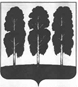 АДМИНИСТРАЦИЯ БЕРЕЗОВСКОГО РАЙОНАХАНТЫ-МАНСИЙСКОГО АВТОНОМНОГО ОКРУГА – ЮГРЫРАСПОРЯЖЕНИЕ от  27.03.2023                                                                                                       № 193-рпгт. БерезовоО внесении изменения в распоряжение администрации Березовского района от 20.01.2022 № 32-р «Об утверждении публичной декларации о результатах реализации мероприятий муниципальной программы «Управление муниципальным имуществом городского поселения Березово»В соответствии с решениями Совета депутатов городского поселения Березово от  «№ 53 «О внесении изменений в решение Совета депутатов городского поселения Березово от  № 337 «О бюджете городского поселения Березово на 2022 год и плановый период 2023 и 2024 годов», от 23.12.2022  № 54 «О бюджете городского поселения Березово на 2023 год и плановый период 2024 и 2025 годов», постановлением администрации Березовского района от   № 1379 «О порядке разработки и реализации муниципальных программ городского поселения Березово, порядке оценки эффективности реализации муниципальных программ городского поселения Березово и признании утратившими силу некоторых муниципальных нормативных правовых актов администрации Березовского района»:	1. Приложение к распоряжению от 20.01.2022 № 32-р «Об утверждении публичной декларации о результатах реализации мероприятий муниципальной программы «Управление муниципальным имуществом городского поселения Березово» изложить в следующей редакции согласно приложению к настоящему распоряжению.2. Разместить настоящее распоряжение на официальном  веб-сайте органов местного самоуправления Березовского района и городского поселения Березово.3. Настоящее распоряжение вступает в силу после его подписания.И.о.главы района                                                                                    Г.Г. Кудряшов	                   Приложение                                                к распоряжению администрации Березовского района                                                                            от 27.03.2023  № 193-рРезультаты реализации мероприятий муниципальной программы «Управление муниципальным имуществом городского поселения Березово»№ п/пНаименование результата Значение  результата (ед. измерения)Срок исполненияНаименование мероприятия (подпрограммы) муниципальной программы, направленного на достижение результатаОбъем финансирования мероприятия в период с 2022 по 2025 год, тыс.рублей.1234561.Количество выполненных кадастровых работ (ед.)280 ед.2025 годМероприятие 1 «Управление и распоряжение муниципальным имуществом  городского поселения Березово»9763,72.Количество выполненных ремонтных работ объектов муниципальной собственности (ед.)31 ед.2025 годМероприятие 1 «Управление и распоряжение муниципальным имуществом  городского поселения Березово»9763,73.Количество предоставленных услуг по оценке рыночной стоимости муниципального имущества, земельных участков  (ед.)82.ед2025 годМероприятие 1 «Управление и распоряжение муниципальным имуществом  городского поселения Березово»9763,74.Количество объектов  муниципального имущества, застрахованных от рисков случайной гибели или уничтожения (ед.)100 ед.2025 годМероприятие 1 «Страхование муниципального имущества городского поселения Березово от случайных и непредвиденных событий»501,0